Об отмене на территории Кайнлыкскогосельского поселения Комсомольского районаЧувашской Республики особогопротивопожарного режима    В связи со стабилизацией пожарной обстановки, снижением опасности возникновения природных пожаров на территории Кайнлыкского сельского поселения Комсомольского района Чувашской Республики, руководствуясь Федеральным законом «О пожарной безопасности» и Законом Чувашской Республики «О пожарной безопасности в Чувашской Республике», администрация Кайнлыкского сельского поселения п о с т а н о в л я е т:   1. Отменить с 21 октября 2022 г. особый противопожарный режим на территории Кайнлыкского сельского поселения, установленный постановлением администрации Кайнлыкского сельского поселения Комсомольского района Чувашской Республики от 12.04.2022 №13а 22 «Об установлении на территории Кайнлыкского сельского поселения Комсомольского района особого противопожарного режима».   2. Признать утратившим силу постановление администрации Кайнлыкского сельского поселения Комсомольского района Чувашской Республики от 12.04.2022 № 13а «Об установлении на территории Кайнлыкского сельского поселения Комсомольского района особого противопожарного режима».   3. Контроль за исполнением настоящего постановления оставляю за собой.Глава Кайнлыкского сельского поселения                                              А.Г.КузьминЧĂВАШ  РЕСПУБЛИКИКОМСОМОЛЬСКИ РАЙОНĚ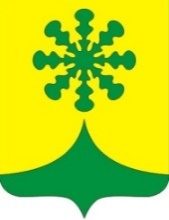 ЧУВАШСКАЯ РЕСПУБЛИКА КОМСОМОЛЬСКИЙ  РАЙОНКАЙНЛАК ЯЛ ПОСЕЛЕНИЙĚНАДМИНИСТРАЦИЙĚЙЫШĂНУ«21» октябрь  2022 ç  № 36 Йалмахва ялеАДМИНИСТРАЦИЯКАЙНЛЫКСКОГО СЕЛЬСКОГО ПОСЕЛЕНИЯПОСТАНОВЛЕНИЕ«21»октября 2022 г  № 36д. Починок-Быбыть